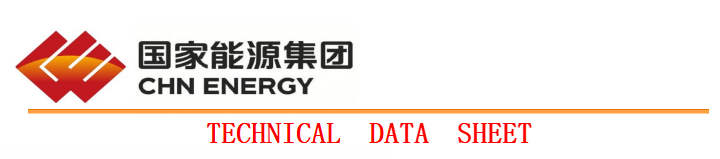 Product DescriptionPP-2500HY Which is produced by  China Energy Group Ningxia Coal Industry Co., Ltd，based on NTH's Novolen gas-phase polypropylene technology.The product is produced with polymerized propylene and ethylene as the main raw material,Under the action of a catalyst,through the process of polymerization, separation, granulation, packaging, etc.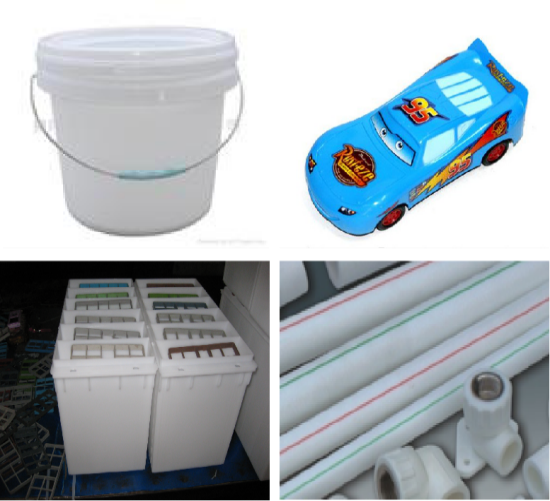 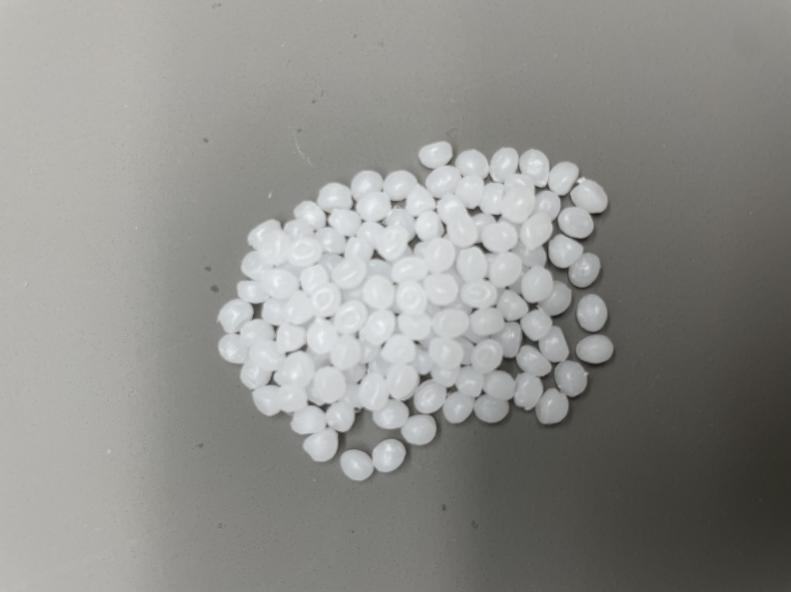 Product SpecificationFeatures	ApplicationsHigh impact resistance	·Automobile battery shelllow liquidity	·Paint barrelLow Ash content	·Pipe/plateGood processing performance	·Baby carriage/motorcycle partsNo.Testing itemTesting itemUnitPP-B,M,110-60P-020(2500HY)1Particle appearanceColor granulepcs/kg≤201Particle appearanceBlack granulepcs/kg01Particle appearanceLarge granule and small granuleg/kgActual measurement2Melt mass-flow rateMelt mass-flow rateg/10min2.0±0.63Total ashTotal ashmg/kgActual measurement4Tensile stress at yieldTensile stress at yieldMPa≥196Flexural modulusFlexural modulusMPaActual measurement7Charpy notched impact23℃KJ/m2Actual measurement7Charpy notched impact-20℃KJ/m2Actual measurement8Yellow indexYellow index≤4.09Rockwell hardnessRockwell hardnessActual measurement10Temperature of deflection under load(Tf 0.45)Temperature of deflection under load(Tf 0.45)℃Actual measurement11Moulding shrinkageParallel%Actual measurement11Moulding shrinkageVertical%Actual measurement